7	рассмотреть возможные изменения и другие варианты в связи с Резолюцией 86 (Пересм. Марракеш, 2002 г.) Полномочной конференции о процедурах предварительной публикации, координации, заявления и регистрации частотных присвоений, относящихся к спутниковым сетям в соответствии с Резолюцией 86 (Пересм. ВКР-07) в целях содействия рациональному, эффективному и экономному использованию радиочастот и любых связанных с ними орбит, включая геостационарную спутниковую орбиту;7(np)	Вопрос np – Добавление нового положения в Регламент радиосвязи в процесс заявленияВведениеВ настоящее время после проведения изучения согласно п. 11.32A, заявляющие администрации в большинстве случаев обращаются с просьбой о применении п. 11.41 для частотных присвоений с неблагоприятными заключениями для того, чтобы можно было зарегистрировать частотные присвоения в Справочном регистре до истечения предельного регламентарного срока. Стоило бы иметь возможность разграничивать, после проведения изучения согласно п. 11.32A, случаи, когда неблагоприятные заключения вызваны возможностью причинения вредной помехи изучаемым частотным присвоением, и случаи, в которых неблагоприятные заключения вызваны только возможностью приема вредной помехи изучаемым частотным присвоением. Для этих случаев регламентарные механизмы должны позволять заявляющей администрации согласиться с этой вероятностью вредной помехи (когда она посчитает ее приемлемой) и в результате получить благоприятное заключение.Европейские страны предлагают добавить новое положение в Регламент радиосвязи, позволяющее заявляющей администрации, которая после проведения изучения согласно п. 11.32A получила неблагоприятное заключение для частотного присвоения только по одной причине, что вероятность приема вредной помехи от другого частотного присвоения превышает критерий РР, в то время как вероятность причинения вредной помехи этому другому частотному присвоению пренебрежимо мала, сообщить Бюро, что она соглашается с этой вероятностью вредной помехи. В результате Бюро зарегистрирует частотное присвоение в Справочном регистре с благоприятным заключением и ссылкой на это новое положение.При включении данного предлагаемого положения для описанных выше случаев, после проведения изучения согласно п. 11.32A, заявляющая администрация сможет принять решение:-	если заявляющая администрация считает вероятность приема вредной помехи приемлемой, то эта администрация сообщит Бюро об этом и частотное присвоение будет зарегистрировано в Справочном регистре с благоприятным заключением и ссылкой на это новое положение.-	если заявляющая администрация считает вероятность приема вредной помехи неприемлемой, то у этой заявляющей администрации все еще имеется возможность обратиться к Бюро с просьбой применить п. 11.41, и это частотное присвоение будет зарегистрировано в Справочном регистре с неблагоприятным заключением и ссылкой на п. 11.41 (существующий процесс).Для правильного применения этого нового положения, когда Бюро информирует заявляющие администрации о результатах изучения согласно п. 11.32A, в неблагоприятном заключении будет указываться, основано ли оно на потенциально создаваемой помехе, или на помехе, потенциально принимаемой частотным присвоением. Следует отметить, что этот предложенный механизм не должен применяться к космическим службам в отношении помехи, принимаемой наземными службами.ПредложенияСТАТЬЯ 11Заявление и регистрация частотных 
присвоений1, 2, 3, 4, 5, 6, 7, 7bis     (ВКР-12)Раздел II  –  Рассмотрение заявок и регистрация частотных присвоений 
в Справочном регистреMOD	EUR/9A21A13/111.41		Если после возврата заявки согласно п. 11.38 заявляющая администрация повторно представит эту заявку18bis и будет настаивать на ее повторном рассмотрении, Бюро должно внести данное присвоение в Справочный регистр с указанием администраций, частотные присвоения которых послужили основанием для неблагоприятного заключения (см. также п. 11.42, ниже).     (ВКР-)ADD	EUR/9A21A13/2_______________np  11.41.3	После проведения изучения согласно п. 11.32A, это заключение должно быть, тем не менее, благоприятным в случае частотного присвоения приемной станции, при условии, что заявляющая администрация указывает, что она соглашается с помехой от частотного присвоения, которое послужило основой для неблагоприятного заключения.     (ВКР-15)Основания:	Позволить заявляющей администрации, которая после проведения изучения согласно п. 11.32A получила неблагоприятное заключение для частотного присвоения только по причине, что вероятность приема вредной помехи от другого частотного присвоения превышает критерий РР, в то время как вероятность причинения вредной помехи этому другому частотному присвоению пренебрежимо мала, согласиться с этой вероятностью вредной помехи и быть зарегистрированной в Справочном регистре с благоприятным заключением.______________Всемирная конференция радиосвязи (ВКР-15)
Женева, 2–27 ноября 2015 года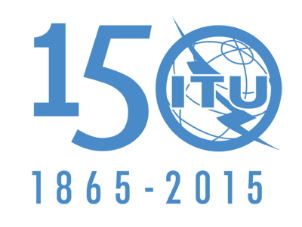 МЕЖДУНАРОДНЫЙ СОЮЗ ЭЛЕКТРОСВЯЗИПЛЕНАРНОЕ ЗАСЕДАНИЕДополнительный документ 13
к Документу 9(Add.21)-R18 сентября 2015 годаОригинал: английскийОбщие предложения европейских странОбщие предложения европейских странпредложения для работы конференциипредложения для работы конференцииПункт 7 повестки дняПункт 7 повестки дня